ПРАВИТЕЛЬСТВО ЛЕНИНГРАДСКОЙ ОБЛАСТИПОСТАНОВЛЕНИЕот 18 августа 2004 г. N 161О КОМИССИИ ПО ПРЕДУПРЕЖДЕНИЮ И ЛИКВИДАЦИИ ЧРЕЗВЫЧАЙНЫХСИТУАЦИЙ И ОБЕСПЕЧЕНИЮ ПОЖАРНОЙ БЕЗОПАСНОСТИЛЕНИНГРАДСКОЙ ОБЛАСТИВ соответствии с Законом Российской Федерации "О защите населения и территорий от чрезвычайных ситуаций природного и техногенного характера" от 21 декабря 1994 года N 68-ФЗ, постановлением Правительства Российской Федерации от 30 декабря 2003 года N 794 "О единой государственной системе предупреждения и ликвидации чрезвычайных ситуаций", областным законом "О защите населения и территорий Ленинградской области от чрезвычайных ситуаций природного и техногенного характера" от 13 ноября 2003 года N 93-оз Правительство Ленинградской области постановляет:1. Образовать комиссию по предупреждению и ликвидации чрезвычайных ситуаций и обеспечению пожарной безопасности Ленинградской области.(в ред. Постановления Правительства Ленинградской области от 01.03.2021 N 126)2. Утвердить Положение о комиссии по предупреждению и ликвидации чрезвычайных ситуаций и обеспечению пожарной безопасности Ленинградской области согласно приложению 1.(в ред. Постановления Правительства Ленинградской области от 01.03.2021 N 126)3. Утратил силу. - Постановление Правительства Ленинградской области от 21.02.2006 N 46.4. Рекомендовать органам местного самоуправления Ленинградской области образовать комиссии по предупреждению и ликвидации чрезвычайных ситуаций и обеспечению пожарной безопасности органов местного самоуправления.5. Контроль за исполнением постановления возложить на вице-губернатора Ленинградской области по безопасности.(п. 5 в ред. Постановления Правительства Ленинградской области от 01.03.2021 N 126)Первый вице-губернаторЛенинградской областиВ.КирилловУТВЕРЖДЕНОпостановлением ПравительстваЛенинградской областиот 18.08.2004 N 161(приложение 1)ПОЛОЖЕНИЕО КОМИССИИ ПО ПРЕДУПРЕЖДЕНИЮ И ЛИКВИДАЦИИ ЧРЕЗВЫЧАЙНЫХСИТУАЦИЙ И ОБЕСПЕЧЕНИЮ ПОЖАРНОЙ БЕЗОПАСНОСТИЛЕНИНГРАДСКОЙ ОБЛАСТИ1. Общие положения1.1. Комиссия по предупреждению и ликвидации чрезвычайных ситуаций и обеспечению пожарной безопасности Ленинградской области (далее - комиссия) является координационным органом Ленинградской областной подсистемы предупреждения и ликвидации чрезвычайных ситуаций (далее - Ленинградская областная подсистема РСЧС) и образована для обеспечения согласованности действий органов исполнительной власти, государственных и иных организаций в целях реализации государственной политики в области предупреждения и ликвидации чрезвычайных ситуаций природного и техногенного характера (далее - чрезвычайные ситуации) и обеспечения пожарной безопасности.1.2. Комиссия в своей деятельности руководствуется Конституцией Российской Федерации, федеральными конституционными законами, федеральными законами, иными нормативными правовыми актами Российской Федерации, Уставом Ленинградской области, областными законами, иными нормативными правовыми актами Ленинградской области в области защиты населения и территорий от чрезвычайных ситуаций и их последствий и обеспечения пожарной безопасности, а также настоящим Положением.Комиссия осуществляет свою деятельность во взаимодействии с территориальными органами федеральных органов исполнительной власти, осуществляющими полномочия на территории Ленинградской области, органами местного самоуправления муниципальных образований Ленинградской области (далее - органы местного самоуправления), заинтересованными организациями и общественными объединениями, а также соответствующими международными и межправительственными организациями.2. Задачи комиссииЗадачами комиссии являются:разработка предложений по реализации государственной политики в области предупреждения и ликвидации чрезвычайных ситуаций и обеспечения пожарной безопасности;координация деятельности органов управления и сил Ленинградской областной подсистемы РСЧС;обеспечение согласованности действий территориальных органов управления федеральных органов исполнительной власти, Правительства Ленинградской области, органов местного самоуправления и организаций при решении вопросов в области предупреждения и ликвидации чрезвычайных ситуаций и обеспечения пожарной безопасности, а также восстановления и строительства жилых домов, объектов жилищно-коммунального хозяйства, социальной сферы, производственной и инженерной инфраструктуры, поврежденных и разрушенных в результате чрезвычайных ситуаций.3. Функции комиссииВ соответствии с возложенными задачами комиссия:1) рассматривает в пределах своей компетенции вопросы в области предупреждения и ликвидации чрезвычайных ситуаций и обеспечения пожарной безопасности, а также восстановления и строительства жилых домов, объектов жилищно-коммунального хозяйства, социальной сферы, производственной и инженерной инфраструктуры, поврежденных и разрушенных в результате чрезвычайных ситуаций, и вносит в установленном порядке в Правительство Ленинградской области соответствующие предложения;2) разрабатывает предложения по совершенствованию нормативных правовых актов Ленинградской области и иных нормативных документов в области предупреждения и ликвидации чрезвычайных ситуаций и обеспечения пожарной безопасности;3) рассматривает прогнозы чрезвычайных ситуаций на территории Ленинградской области, организует разработку и реализацию мер, направленных на предупреждение и ликвидацию чрезвычайных ситуаций и обеспечение пожарной безопасности;4) организует разработку и реализацию государственных программ Ленинградской области в области предупреждения и ликвидации чрезвычайных ситуаций и обеспечения пожарной безопасности, подготавливает предложения по их реализации;5) разрабатывает предложения по развитию и обеспечению функционирования Ленинградской областной подсистемы РСЧС;6) разрабатывает предложения по ликвидации чрезвычайных ситуаций регионального характера, восстановлению и строительству жилых домов, объектов жилищно-коммунального хозяйства, социальной сферы, производственной и инженерной инфраструктуры, поврежденных и разрушенных в результате чрезвычайных ситуаций, а также проведению операций гуманитарного реагирования;7) организует работу по подготовке предложений и аналитических материалов для Правительства Ленинградской области, а также рекомендаций для территориальных органов федеральных органов исполнительной власти, осуществляющих полномочия на территории Ленинградской области, по вопросам защиты населения и территории Ленинградской области от чрезвычайных ситуаций и обеспечения пожарной безопасности;8) рассматривает проекты ежегодных докладов о состоянии защиты населения и территории Ленинградской области от чрезвычайных ситуаций для внесения проектов ежегодных докладов в установленном порядке в Правительство Ленинградской области;9) рассматривает вопросы о привлечении в установленном порядке сил и средств гражданской обороны к организации и проведению мероприятий по предотвращению и ликвидации чрезвычайных ситуаций на территории Ленинградской области;10) организует разработку регионального плана действий по предупреждению и ликвидации чрезвычайных ситуаций на территории Ленинградской области;11) принимает решение о проведении эвакуационных мероприятий при угрозе возникновения или возникновении чрезвычайных ситуаций регионального и межмуниципального характера;(пп. 11 введен Постановлением Правительства Ленинградской области от 19.07.2022 N 493)12) осуществляет контроль за выполнением решений комиссии;13) осуществляет иные функции в соответствии с возложенными задачами, установленными федеральным законодательством и областным законодательством.4. Права комиссииКомиссия имеет право:запрашивать у Правительства Ленинградской области, территориальных органов федеральных органов исполнительной власти, осуществляющих полномочия на территории Ленинградской области, органов местного самоуправления, организаций и общественных объединений необходимые материалы и информацию по вопросам деятельности комиссии;заслушивать на своих заседаниях представителей Правительства Ленинградской области, территориальных органов федеральных органов исполнительной власти, осуществляющих полномочия на территории Ленинградской области, органов местного самоуправления, организаций и общественных объединений по вопросам деятельности комиссии;привлекать для участия в своей работе представителей Правительства Ленинградской области, территориальных органов федеральных органов исполнительной власти, осуществляющих полномочия на территории Ленинградской области, органов местного самоуправления, организаций и общественных объединений по согласованию с их руководителями по вопросам деятельности комиссии;создавать рабочие группы из числа членов комиссии и привлекать к их работе специалистов и представителей территориальных органов федеральных органов исполнительной власти по Ленинградской области, органов местного самоуправления и представителей заинтересованных организаций по направлениям деятельности комиссии (по согласованию), определять задачи и порядок работы указанных рабочих групп;вносить в установленном порядке в Правительство Ленинградской области, органы исполнительной власти Ленинградской области предложения по вопросам, отнесенным к компетенции комиссии.5. Порядок формирования и состав комиссии5.1. Персональный состав комиссии утверждается правовым актом Правительства Ленинградской области.5.2. Комиссия формируется в составе председателя комиссии, первого заместителя председателя комиссии, заместителей председателя комиссии, членов комиссии и ответственного секретаря комиссии.5.3. В состав комиссии входят руководители отраслевых органов исполнительной власти Ленинградской области, представители территориальных органов федеральных органов исполнительной власти, осуществляющих полномочия на территории Ленинградской области (по согласованию), а также организаций, обеспечивающих деятельность жилищно-коммунального хозяйства, энергетики, транспорта, связи, действующих на территории Ленинградской области, представители органов военного управления (по согласованию).5.4. Председателем комиссии является Губернатор Ленинградской области, который руководит деятельностью комиссии.5.5. В отсутствие председателя комиссии его обязанности исполняет первый заместитель председателя комиссии или по поручению председателя комиссии один из заместителей председателя комиссии.6. Организация работы комиссии6.1. Комиссия осуществляет свою деятельность в соответствии с планом, принимаемым на заседании комиссии и утверждаемым председателем комиссии.6.2. Заседания комиссии проводятся по мере необходимости, но не реже одного раза в квартал.6.3. Заседание комиссии считается правомочным, если на нем присутствует не менее половины членов комиссии.6.4. Члены комиссии принимают участие в заседаниях без права замены. В случае отсутствия члена комиссии на заседании комиссии он имеет право представить свое мнение по рассматриваемым вопросам в письменной форме.6.5. Подготовка материалов к заседанию комиссии осуществляется территориальными органами федеральных органов исполнительной власти, осуществляющими полномочия на территории Ленинградской области, по вопросам защиты населения и территории Ленинградской области от чрезвычайных ситуаций и обеспечения пожарной безопасности, органами исполнительной власти Ленинградской области, к сфере ведения которых относятся вопросы, включенные в повестку дня заседания комиссии. Материалы должны быть представлены в комиссию не позднее чем за 10 календарных дней до даты проведения заседания комиссии.6.6. Решения комиссии принимаются простым большинством голосов присутствующих на заседании членов комиссии. В случае равенства голосов решающим является голос председательствующего на заседании комиссии.Решения комиссии оформляются протоколом, который подписывается председательствующим на заседании комиссии в течение трех рабочих дней после заседания комиссии.6.7. Решения комиссии, принимаемые в соответствии с ее компетенцией, являются обязательными для органов управления и сил органов исполнительной власти Ленинградской области.6.8. Организационно-техническое обеспечение деятельности комиссии осуществляется органом исполнительной власти Ленинградской области, уполномоченным Правительством Ленинградской области на решение задач по обеспечению выполнения мероприятий в области защиты населения и территории от чрезвычайных ситуаций.6.9. При комиссии создается постоянно действующий оперативный штаб в порядке, установленном постановлением Правительства Ленинградской области от 18 августа 2004 года N 160 "Об утверждении Положения о Ленинградской областной подсистеме РСЧС".(п. 6.9 введен Постановлением Правительства Ленинградской области от 19.07.2022 N 493)УТВЕРЖДЕНпостановлением ПравительстваЛенинградской областиот 18.08.2004 N 161(приложение 2)СОСТАВКОМИССИИ ПО ЧРЕЗВЫЧАЙНЫМ СИТУАЦИЯМ И ОБЕСПЕЧЕНИЮПОЖАРНОЙ БЕЗОПАСНОСТИ ПРАВИТЕЛЬСТВА ЛЕНИНГРАДСКОЙ ОБЛАСТИУтратил силу. - Постановление Правительства Ленинградскойобласти от 21.02.2006 N 46.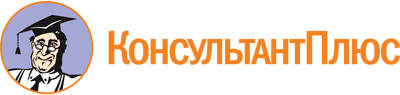 Постановление Правительства Ленинградской области от 18.08.2004 N 161
(ред. от 19.07.2022)
"О комиссии по предупреждению и ликвидации чрезвычайных ситуаций и обеспечению пожарной безопасности Ленинградской области"Документ предоставлен КонсультантПлюс

www.consultant.ru

Дата сохранения: 27.01.2023
 Список изменяющих документов(в ред. Постановлений Правительства Ленинградской областиот 21.02.2006 N 46, от 15.02.2016 N 29, от 22.01.2018 N 5,от 01.03.2021 N 126, от 19.07.2022 N 493)Список изменяющих документов(в ред. Постановлений Правительства Ленинградской областиот 01.03.2021 N 126, от 19.07.2022 N 493)